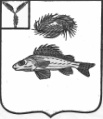 СОВЕТДЕКАБРИСТСКОГО МУНИЦИПАЛЬНОГО ОБРАЗОВАНИЯЕРШОВСКОГО МУНИЦИПАЛЬНОГО РАЙОНАСАРАТОВСКОЙ ОБЛАСТИРЕШЕНИЕот 03.12.2018 года								№ 49-137О внесении изменений в решение СоветаДекабристского муниципального образованияот 30.08.2017 № 21-65/1В соответствии с Федеральным законом от 03.08.2018 № 307-ФЗ «О внесении изменений в отдельные законодательные акты Российской федерации в целях совершенствования контроля за соблюдением законодательства Российской Федерации о противодействии коррупции», Совет Декабристского муниципального образования Ершовского муниципального районаРЕШИЛ:Внести решение Совета Декабристского муниципального образования Ершовского муниципального района от 30.08.2017 № 21-65/1 «Об утверждении Положения о порядке получения муниципальными служащими администрации Декабристского МО разрешения представителя нанимателя участвовать на безвозмездной основе в управлении некоммерческими организациями в качестве единоличного исполнительного органа или вхождения в состав их коллегиальных органов управления» следующие изменения:Пункт 1 «Положения о порядке получения муниципальными служащими администрации Декабристского МО разрешения представителя нанимателя участвовать на безвозмездной основе в управлении некоммерческими организациями в качестве единоличного исполнительного органа или вхождения в состав их коллегиальных органов управления» дополнить словами следующего содержания:«Представления на безвозмездной основе интересов муниципального образования в органах управления и ревизионной комиссии организации, учредителем (акционером, участником) которой является муниципальное образование, в соответствии с муниципальными правовыми актами, определяющими порядок осуществления от имени муниципального образования полномочий учредителя организации или управления находящимися в муниципальной собственности акциями (долями участия в уставном капитале); иных случаев, предусмотренных федеральными законами.»Разместить настоящее решение на официальном сайте администрации Ершовского муниципального района.Глава Декабристского МО						М.А. Полещук